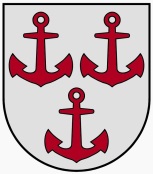 LATVIJAS REPUBLIKASALACGRĪVAS NOVADA DOMEReģ.Nr.90000059796, Smilšu ielā 9, Salacgrīvā, Salacgrīvas novadā, LV – 4033, tālrunis sekretārei: 64 071 973; fakss: 64 071 993; e-pasts: dome@salacgriva.lvSalacgrīvāAPSTIPRINĀTS ar Salacgrīvas novada domes2018.gada 16.maija  lēmumu Nr. (protokols Nr.; .§)SAISTOŠIE NOTEIKUMI2018.gada 16. maijā                                                                                                          Nr. 7Par pabalstu politiski represētām personām		Izdoti saskaņā ar  likuma “Par pašvaldībām” 43 panta trešo daļu I Vispārīgie jautājumi1. Saistošie noteikumi (turpmāk noteikumi) nosaka Salacgrīvas novada pašvaldības vienreizēja svētku pabalsta (turpmāk – pabalsts) piešķiršanas un izmaksas kārtību politiski represētajām personām,  atzīmējot Latvijas Republikas 100 proklamēšanas gadadienu.2. Tiesības saņemt pabalstu ir politiski represētajām personām, kuru deklarētā pamata dzīvesvieta, ir Salacgrīvas novada administratīvā teritorija.3. Pabalsts tiek piešķirts, neizvērtējot pabalsta pieprasītāja ienākumus un materiālos resursus.II. Pabalsta apmērs4. Pabalsta apmērs vienai personai ir 100 euro.III. Pabalsta piešķiršanas un izmaksāšanas kārtība5.Lai saņemtu pabalstu, pabalsta pieprasītājam līdz 2018.gada 16. novembrim Salacgrīvas novada domes sociālajā dienestā jāiesniedz iesniegums.6. Sociālais dienests pēc pabalsta pieprasītāja iesnieguma saņemšanas izvērtē iesniegto dokumentu un saskaņā ar Administratīvā procesa likuma nosacījumiem pieņem lēmumu par pabalsta piešķiršanu vai atteikumu piešķirt pabalstu. Pabalsts tiek izmaksāts vienu reizi, laika periodā līdz 2018. gada 31. decembrim, pārskaitot to uz  pabalsta pieprasītāja norādīto norēķinu kontu kredītiestādē.7. Ja personai nav norēķinu konts kredītiestādē, tad pēc personas rakstiska lūguma pabalsts var tikt izmaksāts skaidrā naudā. IV. Lēmuma apstrīdēšanas un pārsūdzēšanas kārtība8. Sociālā dienesta pieņemtos lēmumus var apstrīdēt Salacgrīvas novada domē Administratīvā procesa likuma noteiktajā kārtībā.9. Salacgrīvas novada domes pieņemtos lēmumus var pārsūdzēt tiesā Administratīvā procesa likumā noteiktajā kārtībā.Salacgrīvas novada domespriekšsēdētājs 								Dagnis Straubergs